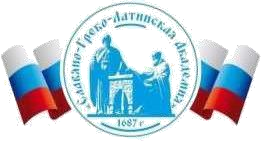 Автономная Некоммерческая Организация Высшего Образования«Славяно-Греко-Латинская Академия»Аннотация к рабочей программе дисциплины Б1.О.07 Теория организации и организационное поведение (продвинутый уровень)Б1.О.07 Теория организации и организационное поведение (продвинутый уровень)СОГЛАСОВАНОРешением Ученого Советаот «29» августа 2023 г. протокол № 6УТВЕРЖДАЮРектор АНО ВО «СГЛА»_______________ Храмешин С.Н.Направление подготовки38.04.02 МенеджментНаправленность (профиль)Стратегический менеджмент и маркетингКафедрамеждународных отношений и социально-экономических наукФорма обученияГод начала обученияОчная2023Реализуется в семестре1 курс 1Наименование дисциплиныНаименование дисциплиныБ1.О.07 Теория организации и организационное поведение (продвинутый уровень)Краткое содержание Организационный анализ и проектирование организационных систем. Законы и принципы организации. Процессы разработки корпоративной стратегии. Стратегическое развитие организации. Личность и организация. Формирование группового поведения. Организационная культура и ее влияние на поведение работников. Тенденции развития организационных систем. Управление поведением в организации Результаты освоения дисциплины  Применяя знания об организационных и управленческих теориях и опыте развития организационных форм в мировой практике и России способен решать профессиональные задачи организационной науки. Способен обобщать и анализировать передовые мировые практики управления необходимых для развития организации. Опираясь на знания основ рациональных инновационных подходов, основанных на результатах организационно-управленческой теории, способен применять систему общих и частных методов в управленческой деятельности и рациональные подходы в управлении организацией, основанных на результатах организационно-управленческой деятельности. Опираясь на знания особенностей принятия обоснованных организационно-управленческих решений в организационном поведении, норм организационного поведения в международной среде и особенностей поведения субъектов социально-экономических взаимодействий в зависимости от специфики среды, включая особенности кросс-культурных взаимодействий, принимает обоснованные организационно-управленческие решения и оценивает их социальную значимость, выстраивает парадигму организационных отношений (в том числе в кросс-культурной среде), а также способен разрабатывать инструментарий норм поведения субъектов социально-экономических отношений  Применяя знания теоретических основ описания проблем и ситуаций профессиональной деятельности, проводит анализ проблем и практических ситуаций посредством инструментов организационной науки, используя аппарат системы управления социальной организацией  Трудоемкость, з.е. 3 Формы отчетности экзамен реферат Перечень основной и дополнительной литературы, необходимой для освоения дисциплины Перечень основной и дополнительной литературы, необходимой для освоения дисциплины Основная литература Фейзуллаев, Ф. С. Учебно-методическое пособие по дисциплине "Теория организации и организационное поведение" Электронный ресурс / Фейзуллаев Ф. С. - Махачкала : ДагГАУ имени М.М.Джамбулатова, 2018. - 61 с., экземпляров неограничено Муртазаева, Р. Н. Теория организации и организационное поведение Электронный ресурс / Муртазаева Р. Н., Карпова А. А. : практикум. - Волгоград : Волгоградский ГАУ, 2017. - 124 с., экземпляров неограничено Дополнительная литература Фейзуллаев, Ф. С. Теория организации и организационное поведение Электронный ресурс / Фейзуллаев Ф. С. : учебно-методическое пособие к практическим занятиям. - Махачкала : ДагГАУ имени М.М.Джамбулатова, 2019. - 48 с., экземпляров неограничено Никишина, А. Л. Теория организации и организационное поведение Электронный ресурс / Никишина А. Л. : практикум. - Тольятти : ТГУ, 2016. - 136 с. - ISBN 978-5-8259-0989-9, экземпляров неограничено Кравченко, Т. С. Теория организации и организационное поведение Электронный ресурс / Кравченко Т. С. : учебно-методическое пособие для практических занятий и самостоятельной работы магистров по направлению 080200.68 «менеджмент». - Орел : ОрелГАУ, 2014. - 88 с., экземпляров неограничено 4. Бардасова, Э. В. Теория организации и организационное поведение Электронный ресурс : Учебное пособие для слушателей магистратуры / Э. В. Бардасова, Е. А. Сергеева. - Казань : Казанский национальный исследовательский технологический университет, 2013. - 104 с. - Книга находится в премиум-версии ЭБС IPR BOOKS. - ISBN 978-5-7882-1427-6, экземпляров неограничено 